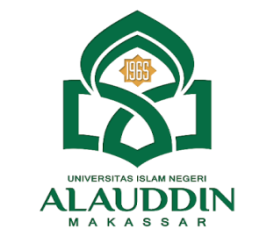 FORMULIR PENDAFTARAN & PERMINTAAN PENGUJIUJIAN KUALIFIKASI PROPOSAL SKRIPSINama Lengkap	:	……………………………………………..………………………………..    Tempat/Tanggal Lahir	:	……………………………………………..………………………………..Alamat	:	…………………………………………..…………………………………..Nomor HP/e-mail	:	…………………………………………..…………………………………..Suku Bangsa	:	………………………………………..……………………………………..NIM	:	…………………………………………..…………………………………..Jurusan/Prodi	:	…………………………………………..…………………………………..Jenis Kelamin	:	……………………………………………..………………………………..Judul Skripsi	:	………………………………………………..……………………………..		……………………………………………….………………………………		……………………………………………….………………………………Bukti Pembayaran SPP	:	……………………………………………………..………………………..SK Pembimbing	:	Nomor …..……Tanggal….…Bulan…………………....….Tahun…..….IPK Sementara	:	IPK(S)     =       =	Persetujuan Ujian Kualifikasi Proposal	:	Tanggal …...…Bulan………………………….……Tahun 20...Tim PengujiPenanggung Jawab	:	Dekan FTK (Dr. H. Marjuni, M.Pd.I.)Ketua / Pembimbing 1	:	…………………………………………………………..…………………..Sekretaris/ Pembimbing 2	:	…………………………………………………………..…………………..Penguji	:	1.	........................................................................................................ 		2.	........................................................................................................Pelaksana	:	…………………………………………………………..…………………..								Samata-Gowa, ………………… 20....Disetujui Oleh:sekertaris Jurusan/Prodi, 					Mahasiswa,Santih Anggereni, S.Si., M.Pd.					xxxxxxxxxxxxxxxxxxxxxxxxxxNIP 198411112015032001					NIMPERSETUJUAN UJIAN KUALIFIKASI PROPOSAL SKRIPSI	Pembimbing penulisan proposal skripsi Saudara ……………, NIM: 206001….., mahasiswa Jurusan/Prodi Pendidikan Fisika  Fakultas Tarbiyah dan Keguruan UIN Alauddin Makassar, setelah dengan saksama meneliti dan mengoreksi proposal skripsi yang bersangkutan dengan judul “………….....................................................................................................................................................................................................................................………..”, memandang bahwa proposal skripsi tersebut telah memenuhi syarat-syarat ilmiah dan dapat disetujui untuk diajukan dalam Ujian Kualifikasi Proposal Skripsi.	Demikian persetujuan ini diberikan untuk proses selanjutnya.Pembimbing I,			Pembimbing II,………………………………… 			………………………………...  NIP			NIP			Samata-Gowa, .......………… 20…..			Diketahui oleh:			Ketua Prodi Pendidikan Fisika,	  			Rafiqah, S.Si., M.Pd.   			NIP 197907212005012003PENGESAHAN PROPOSAL SKRIPSI	Proposal Skripsi berjudul “...................................................................................”,  yang disusun oleh ......................, NIM: 206001............, mahasiswa Jurusan/Prodi ............................ UIN Alauddin Makassar, telah diuji dan dipertahankan dalam sidang Ujian Kualifikasi Proposal Skripsi yang diselenggarakan pada hari Senin, tanggal 26 Juni 2019 M. bertepatan dengan tanggal 29 Jumadil Ula 1427 H, dinyatakan telah dapat diterima dan menempuh tahap penelitian selanjutnya..				  26 Juni                2019 M.					  29 Jumadil Awal 1430 H.DEWAN PENGUJI:Nomor SK   .............Tahun 20......Ketua Sidang 	:	.....................................................   	(.......………………...)Sekretaris Sidang	: 	.....................................................	(.……………..……...)Penguji I	:	.....................................................	(…….…….………....)Penguji II	: 	.....................................................	(…………..…….…...)Disahkan Oleh:A.n. Dekan FTK UIN Alauddin		           Ketua Prodi Pendidikan Fisika Wakil Dekan Bidang Akademik,			Dr. M. Shabir U., M.Ag.   			Rafiqah, S.Si., M.Pd.NIP 196609281993031002     			NIP 197907212005012003